ZADATAK: Prebroji i zapiši koliko ima.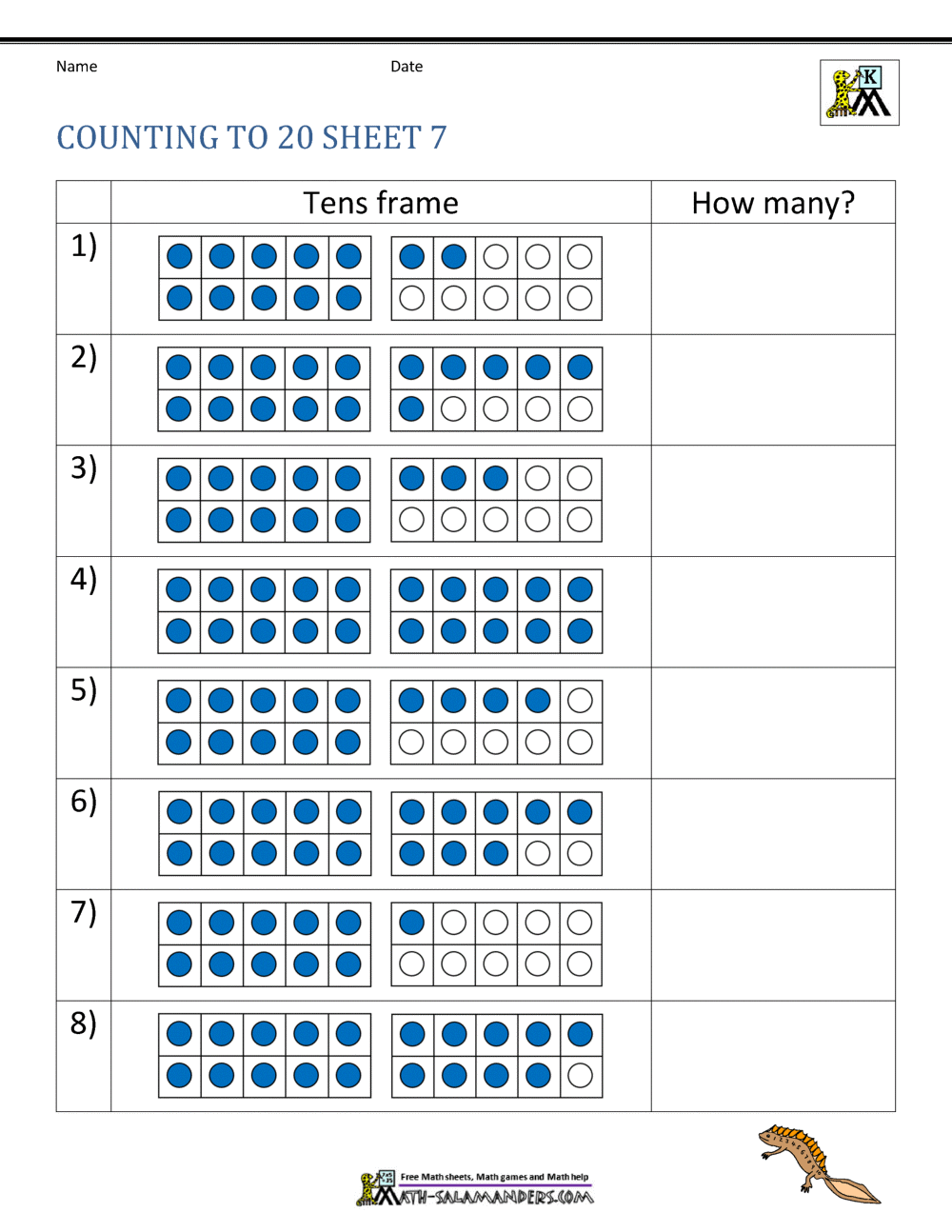 ZADATAK: Zbroji!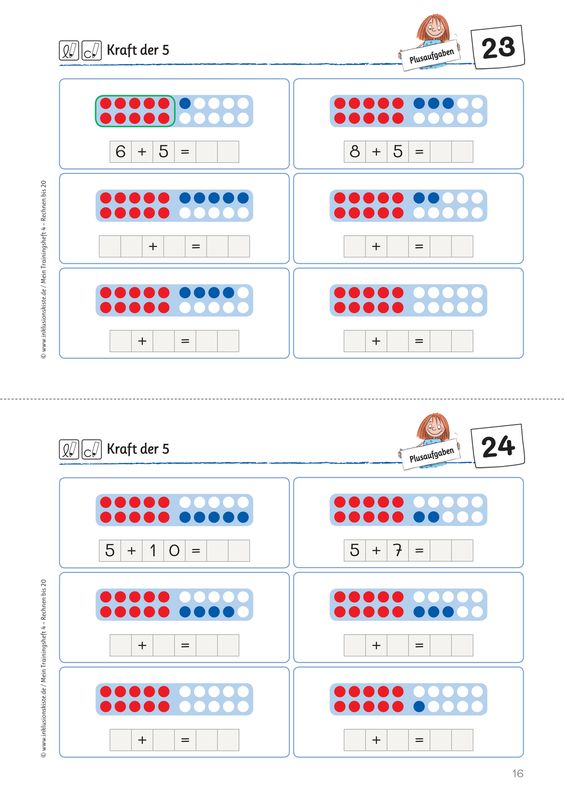 